Questão I (2.0)Considere o seguinte problema:Você precisa construir um programa que possa ser utilizado em bares e restaurantes. O objetivo do programa é calcular o valor da conta por pessoa, incluindo neste valor os 10% de taxa de serviço.  Identifique qual(is) é/são a(s) entrada(s) necessária(s) para este algoritmo e o tipo adequado para representar esta(s) entrada(s).Identifique qual(is) é/são a(s) saída(s) deste algoritmo e o tipo adequado para representar esta(s) saída(s).Escreva um programa em C que implemente o algoritmo que resolve este problema. Questão II (4.0)Escreva um número de até três dígitos (menor ou igual a (777)8) em octal (sistema de numeração base 8) e escreva o seu equivalente em base 10. Por exemplo, o número (435)8, equivale ao número (285)10. (4*82 + 3*81 + 5*80 = 4*64+ 3*8+5*1=256+24+5=285).  Faça o teste de mesa considerando os valores indicados (entrada = 435; saída=285).Questão III (4.0)Dígitos verificadores são um mecanismo de autenticação utilizado para verificar a validade e a autenticidade de um valor numérico, evitando dessa forma fraudes ou erros de transmissão ou digitação. Para o cálculo do dígito verificador de códigos de barras, deve-se multiplicar por três a soma de todos os dígitos das posições ímpares. Depois disso, deve-se adicionar a este valor, todos os dígitos das posições pares. O dígito verificador é calculado como o número que deve ser adicionado a este valor para se chegar a múltiplo de 10. Por exemplo, considere o número 22345. O triplo da soma dos números das posições ímpares é: 3 x (2+3+5), que resulta em 30. Se somarmos a este número os números das posições pares teremos: 30 + 2 + 4 = 36. Assim, o valor para se chegar a um múltiplo de 10 é 4 (36+4=40). Sendo, portanto 4, o dígito verificador.Escreva um programa em C, que calcule e imprima o DV de um código de barras de 5 dígitos.Orientações:Leia toda a avaliação antes de começar. A interpretação faz parte da questão.Responda as questões com clareza na folha de respostas.É permitida consulta a material próprio, sendo vedada a troca ou empréstimo de material.Controle o seu tempo. Ele faz parte de sua avaliação.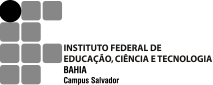 IFBA – Instituto Federal da Bahia - Campus SalvadorIFBA – Instituto Federal da Bahia - Campus SalvadorTecnologia em Análise e Desenvolvimento de SistemasTecnologia em Análise e Desenvolvimento de SistemasINF027 – Lógica de ProgramaçãoINF027 – Lógica de ProgramaçãoAvaliação IaAvaliação IaSemestre 2015.2Semestre 2015.2Prof. Frederico Barboza / Romilson LopesNoturnoAluno:Data: 09/12/2015